DĖL IKIMOKYKLINIO AMŽIAUS VAIKŲ SKIEPIJIMO NUO UŽKREČIAMŲJŲ LIGŲ GERINIMOInformuojame, kad įgyvendinant Lietuvos higienos normos HN 75: 2016 „Ikimokyklinio ir priešmokyklinio ugdymo programų vykdymo bendrieji sveikatos saugos reikalavimai“, patvirtintos Lietuvos Respublikos sveikatos apsaugos ministro 2016-01-26 įsakymu Nr. V-93 79 punkto reikalavimus, švietimo teikėjas, vykdantis ikimokyklinio ir (ar) priešmokyklinio ugdymo programą, turi užtikrinti, kad vaikai ugdymo procese dalyvautų tik Lietuvos Respublikos sveikatos apsaugos ministro 2000 m. gegužės 31 d. įsakymo Nr. 301 „Dėl profilaktinių sveikatos tikrinimų sveikatos priežiūros įstaigose“ nustatyta tvarka pasitikrinę sveikatą. Primename, kad vadovaujantis šiuo metu galiojančiu Lietuvos Respublikos vaikų profilaktinių skiepijimų kalendoriumi (Lietuvos Respublikos sveikatos apsaugos ministro 2018-08-29 įsakymas Nr. V-955), vaikai valstybės biudžeto lėšomis yra skiepijami nuo 14 užkrečiamųjų ligų.Dažnai kyla klausimai dėl vaikų imunoprofilaktikos amžiaus grupių ne tik vaikų ikimokyklinio ugdymo įstaigų darbuotojams, bet ir vaikų, lankančių šią įstaigą tėveliams, tad atkreipiame dėmesį, kad prieš vaikui pradedant lankyti mokyklą, jei jis yra skiepijamas laiku, svarbiausios yra šios (Lietuvos Respublikos sveikatos apsaugos ministro 2018-08-29 įsakymas Nr. V-955) imunoprofilaktikos amžiaus grupės:Per pirmąją parą po gimimo – pirmoji hepatito B vakcinos dozė.2 – 3 parą po gimimo – tuberkuliozės vakcina.1 mėn. – antroji hepatito B vakcinos dozė.2 mėn. – kartu turi būti įskiepijamos trijų vakcinų pirmosios dozės: penkiavalentės kokliušo, difterijos, stabligės, poliomielito ir B tipo Haemophilus influenzae infekcijos, pneumokokinės infekcijos bei oralinė rotavirusinės infekcijos (nemokamai, Valstybės biudžeto lėšomis skiepijami vaikai, gimę 2018 m. liepos 1 d. ar vėliau).3 mėn. – pirmoji B tipo meningokokinės infekcijos vakcinos dozė (nemokamai, Valstybės biudžeto lėšomis skiepijami vaikai, gimę 2018 m. gegužės 1 d. ar vėliau). 4 mėn. – kartu turi būti įskiepijamos trys vakcinos: penkiavalentės kokliušo, difterijos, stabligės, poliomielito ir B tipo Haemophilus influenzae infekcijos, pneumokokinės infekcijos bei oralinė rotavirusinės infekcijos.5 mėn. – antroji B tipo meningokokinės infekcijos vakcinos dozė.6 mėn. – kartu turi būti įskiepijamos trys vakcinos: kokliušo, difterijos, stabligės, poliomielito ir B tipo Haemophilus influenzae infekcijos bei hepatito B ir oralinė rotavirusinės infekcijos vakcinos paskutinės dozės.12 – 15 mėn. – kartu turi būti įskiepijamos dviejų vakcinų paskutinės dozės: pneumokokinės infekcijos ir B tipo meningokokinės infekcijos.15 – 16 mėn. – pirmoji trivalentės vakcinos dozė nuo tymų, epideminio parotito, raudonukės.18 mėn. – penkiavalentė vakcina nuo kokliušo, difterijos, stabligės, poliomielito ir Haemophilus influenzae infekcijos.6 – 7 metai – kartu turi būti įskiepijamos dvi vakcinos: tymų, raudonukės, epideminio parotito (paskutinė dozė) ir keturvalentė vakcina nuo difterijos, stabligės, kokliušo, poliomielito.Jeigu kalendoriuje nurodytas skiepijamo amžiaus intervalas, visada rekomenduojama stengtis paskiepyti šio intervalo pradžioje.Primename, kad, jei vaikas dėl kokių nors priežasčių nebuvo paskiepytas laiku, pagal tuo metu galiojusių Lietuvos Respublikos vaikų profilaktinių skiepijimų kalendorių, jiems turi būti sudaromas individualus skiepijimo planas (Lietuvos Respublikos sveikatos apsaugos ministro 2002-09-23 įsakymo Nr. 468 11.7 p.), siekiant pasivyti kalendoriuje numatytus skiepijimus. Nors Lietuvos Respublikos vaikų profilaktinių skiepijimų kalendorius nuolat atnaujinamas, tačiau dar yra ir kitų vakcinų, kuriomis rekomenduojama pasiskiepyti savo lėšomis:Vėjaraupių vakcina – galima skiepyti vaikus nuo 9 mėn. amžiaus. Rekomenduojamos dvi vakcinos dozės, išlaikant ne mažesnį kaip 6 savaičių intervalą. Erkinio encefalito vakcina – galima skiepyti vaikus nuo 1 m. amžiaus. Rekomenduojamos 3 vakcinos dozės (I dozė – pasirinktą dieną, II dozė – praėjus nuo 14 d. iki 3 mėn. nuo pirmosios dozės, III dozė – praėjus nuo 9 – 12 mėn. po antrosios dozės įskiepijimo). Pirmoji revakcinacija – praėjus 3 metams po trečiosios dozės, po to revakcinacija vykdoma kas 5 metus. Siekiant pagerinti vaikų nuo užkrečiamųjų ligų skiepijimo apimtis administracinėse teritorijose, prašome šiame rašte pateiktą informaciją perteikti savo pavaldume esančioms ugdymo įstaigoms, užtikrinant ikimokyklinio ir priešmokyklinio ugdymo įstaigas lankančių vaikų tėvų informavimą apie vaikų imunoprofilaktiką.  Dėkojame už konstruktyvų bendradarbiavimą.Kauno departamento direktorė 			                      Ona GedgaudienėG. Kazlauskienė, tel. (8 37) 33 16 95, faks. (8 37) 33 16 80, el. p. gintare.kazlauskiene@nvsc.ltNACIONALINIO VISUOMENĖS SVEIKATOS CENTRO PRIE SVEIKATOS APSAUGOS MINISTERIJOSKAUNO DEPARTAMENTASBiudžetinė įstaiga, Kalvarijų g. 153, LT-08221 Vilnius.Duomenys kaupiami ir saugomi Juridinių asmenų registre, kodas 291349070.Departamento duomenys: K. Petrausko g. 24, LT-44156 Kaunas, tel. (8 37) 33 16 88, faks. (8 37) 33 16 80, el. p. kaunas@nvsc.ltKauno miesto savivaldybės administracijos Švietimo skyriaus vedėjuiKauno rajono savivaldybės administracijosKultūros, švietimo ir sporto skyriaus vedėjuiKopijaKauno miesto ir rajono savivaldybių gydytojams2019-09-Nr.(2-13 16.1.1. E) 2- Kauno miesto savivaldybės administracijos Švietimo skyriaus vedėjuiKauno rajono savivaldybės administracijosKultūros, švietimo ir sporto skyriaus vedėjuiKopijaKauno miesto ir rajono savivaldybių gydytojamsKauno miesto savivaldybės administracijos Švietimo skyriaus vedėjuiKauno rajono savivaldybės administracijosKultūros, švietimo ir sporto skyriaus vedėjuiKopijaKauno miesto ir rajono savivaldybių gydytojams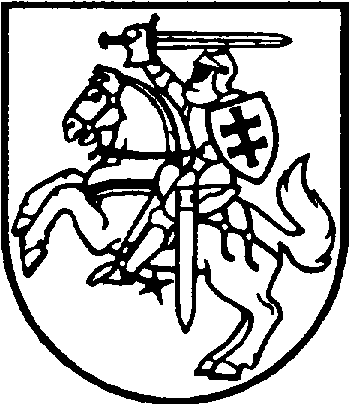 